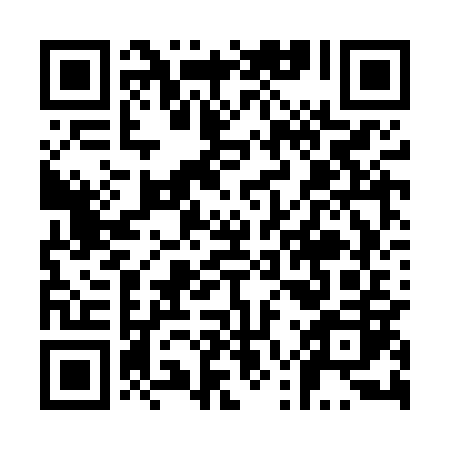 Ramadan times for Stara Morawa, PolandMon 11 Mar 2024 - Wed 10 Apr 2024High Latitude Method: Angle Based RulePrayer Calculation Method: Muslim World LeagueAsar Calculation Method: HanafiPrayer times provided by https://www.salahtimes.comDateDayFajrSuhurSunriseDhuhrAsrIftarMaghribIsha11Mon4:264:266:1412:023:575:515:517:3412Tue4:234:236:1212:023:595:535:537:3513Wed4:214:216:1012:024:005:555:557:3714Thu4:194:196:0812:024:015:565:567:3915Fri4:164:166:0512:014:035:585:587:4116Sat4:144:146:0312:014:046:006:007:4317Sun4:114:116:0112:014:056:016:017:4418Mon4:094:095:5912:004:076:036:037:4619Tue4:074:075:5712:004:086:046:047:4820Wed4:044:045:5412:004:096:066:067:5021Thu4:024:025:5211:594:106:086:087:5222Fri3:593:595:5011:594:126:096:097:5423Sat3:573:575:4811:594:136:116:117:5524Sun3:543:545:4611:594:146:126:127:5725Mon3:523:525:4311:584:156:146:147:5926Tue3:493:495:4111:584:176:166:168:0127Wed3:463:465:3911:584:186:176:178:0328Thu3:443:445:3711:574:196:196:198:0529Fri3:413:415:3511:574:206:206:208:0730Sat3:393:395:3311:574:216:226:228:0931Sun4:364:366:3012:565:237:247:249:111Mon4:334:336:2812:565:247:257:259:132Tue4:314:316:2612:565:257:277:279:153Wed4:284:286:2412:565:267:287:289:174Thu4:254:256:2212:555:277:307:309:195Fri4:224:226:1912:555:287:327:329:216Sat4:204:206:1712:555:297:337:339:237Sun4:174:176:1512:545:317:357:359:268Mon4:144:146:1312:545:327:367:369:289Tue4:114:116:1112:545:337:387:389:3010Wed4:094:096:0912:545:347:397:399:32